ŽIVOTOPISOsobní údajeJméno a příjmení: Lenka Pazderková   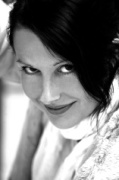 Datum narození:   19.7.1977Adresa:                 Žitná 32                              Praha 2,120 00Kontaktní údaje:   Telefon: 777 197 705                              E-mail: llenuska@seznam.czVzdělání a kurzy1991-1995 Integrovaná střední škola s maturitou1995-1996 Nižší zdravotnický pracovník 2011         Profi vizážista, kosmetičkaPraxe1996-1998 Mito a.s.- administrativní pracovník -práce s fakturami, péče o zákazníky1998-2000 Časopis Domov - prodej inzerce2000-2003 Sezam s.r.o. - vstupní a zabezpečovací systémy, administrativní pracovník2003-2006 Boscolo hotel - práce ve wellnes centru, masérka, obsluha baru2007-2010 Péče o dítě, doplňování znalostí angličtiny2011 -2012 MM reality - asistentka2012-2014  Kosmetická konzultantka, prodej kosmetiky       2014-2015  Bohemian Estates - krátkodobé pobyty, péče o klienty2015-2016 Badura s.r.o. - shop asistentkaJazykové znalostiNěmecký jazyk - pokročilýAnglický jazyk  A2 - základy                       Ruský jazyk  A2 - základyOsobní schopnosti a dovednosti Práce na PC internet, MS office, e-mailStátní zkoušky z psaní na strojiŘidičský průkaz typu BKomunikativnost, adaptabilita, zodpovědnost, kreativita, schopnost řešit krizové situaceDodatečné informaceZájmy:rodina, sport, fotografování, moderní komunikaceČestně prohlašuji, že výše uvedené údaje jsou pravdivéDatum vypracování: 4.4.2016